№  52                                                                                 от 04 марта  2016 г.РЕШЕНИЕ Собрания депутатов муниципального образования"Шиньшинское сельское поселение"О назначении Главы администрации муниципального образования "Шиньшинское сельское поселение".      В соответствии со ст. 37Федерального Закона от 06.10.2003 г. 131-Фз "Об общих принципах организации местного самоуправления в Российской Федерации"     Собрание депутатов  муниципального образования "Шиньшинское сельское поселение" РЕШАЕТ:      1.Назначить на должность Главы администрации муниципального образования "Шиньшинское сельское поселение"из числа кандидатов, рассмотренных конкурсной комиссией и представленных Собранию депутатов Шиньшинского  сельского поселения по результатам конкурса ИВАНОВУ ПОЛИНУ СЕРГЕЕВНУ.     2.Поручить главе муниципального образования "Шиньшинское сельское поселение" Николаевой Р.М. подписать с  Ивановой П.С. контракт о порядке и условиях выполнения обязанностей ,связанных с замещением должности Главы  администрации муниципального образования "Шиньшинское сельское поселение".     3.Настоящее решение вступает в силу с момента его подписания.  Глава муниципального образования "Шиньшинское сельское поселение",председатель Собрания депутатов                          Р.НиколаеваШенше ял кундем»муниципальный образованийын депутатше- влакын  Погынжо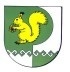 Собрание депутатовмуниципального образования«Шиньшинское сельское поселение»425 154 Морко район.Шенше ял, Петров  урем, 1вТелефон-влак: 9-61-97425 154, Моркинский район,село Шиньша, ул.Петрова, 1вТелефоны: 9-61-97